聊城市商会2019年预算表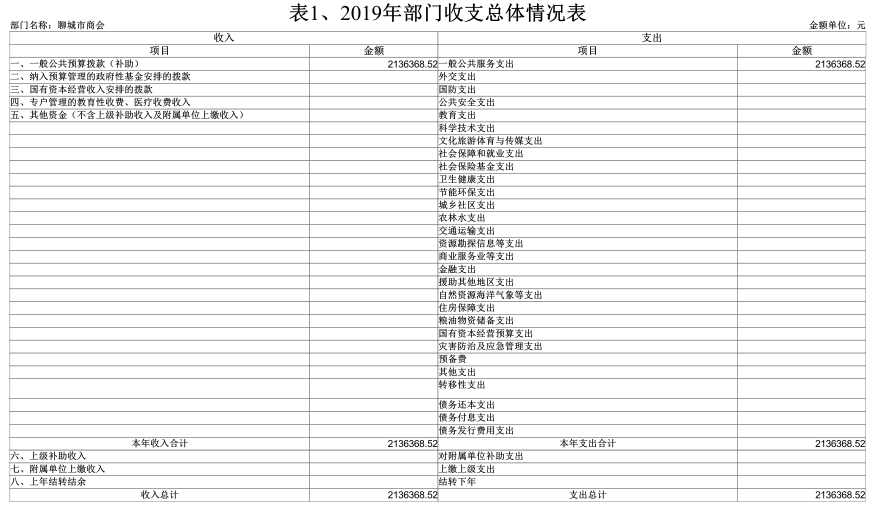 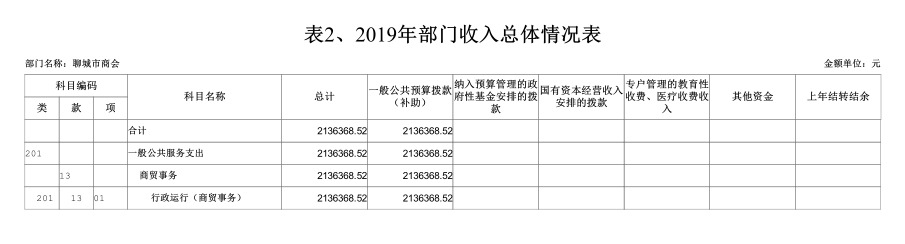 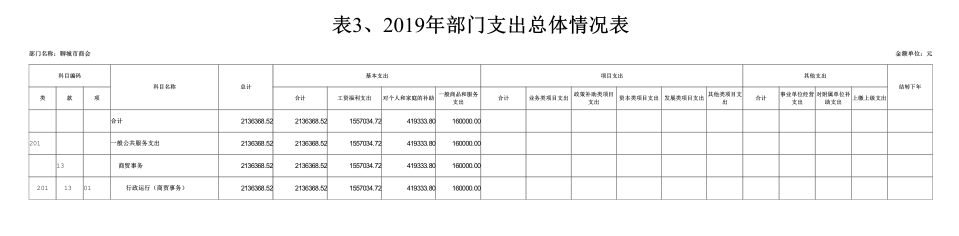 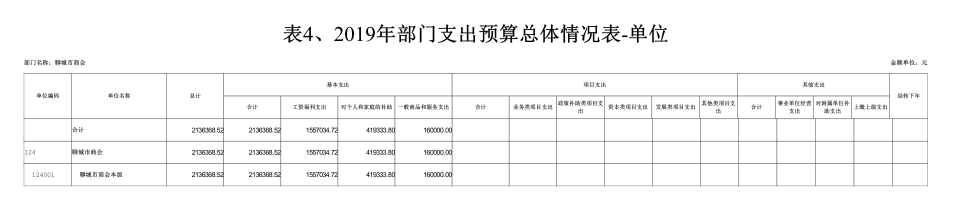 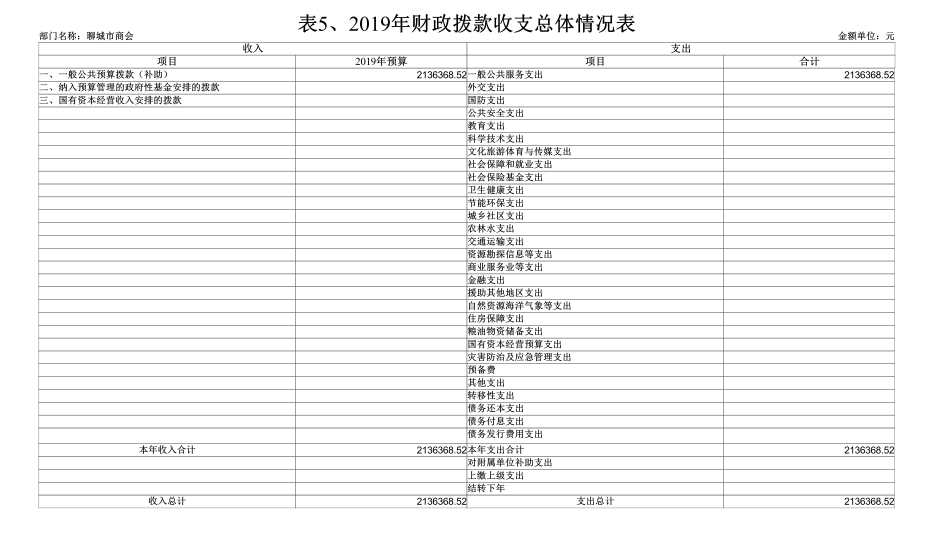 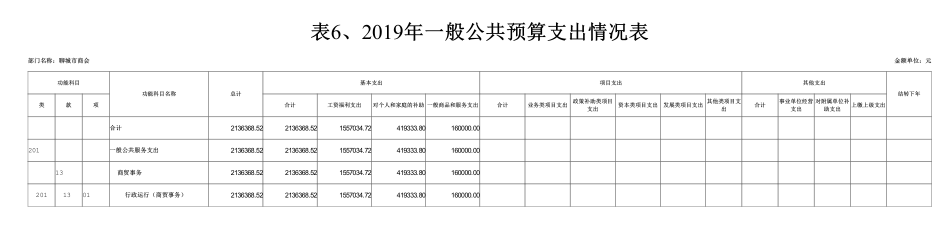 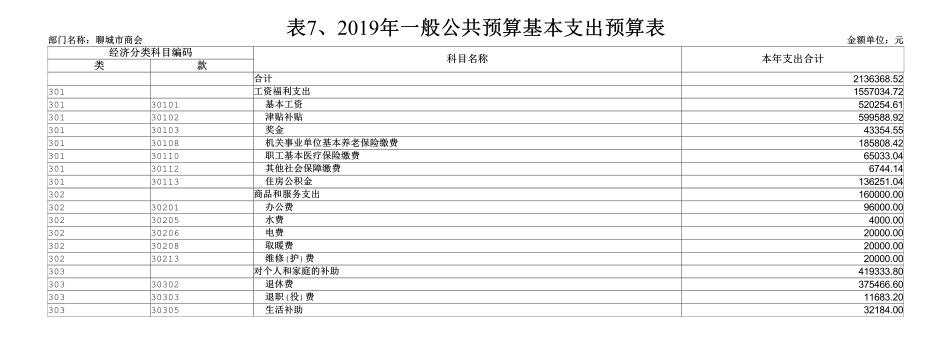 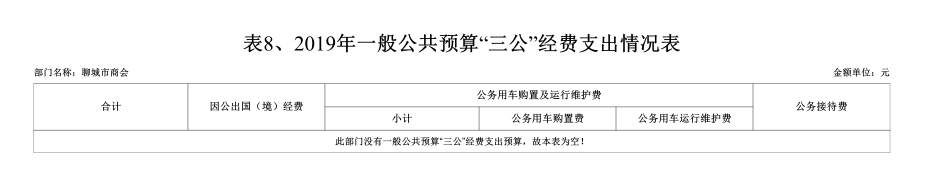 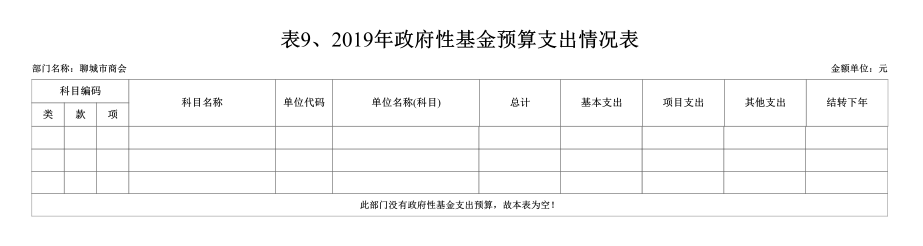 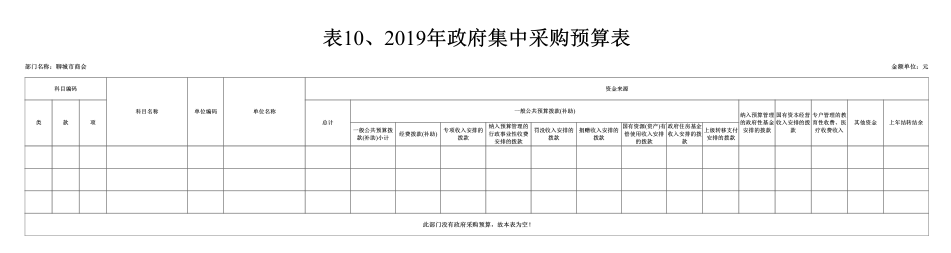 聊城市食品公司2019年预算表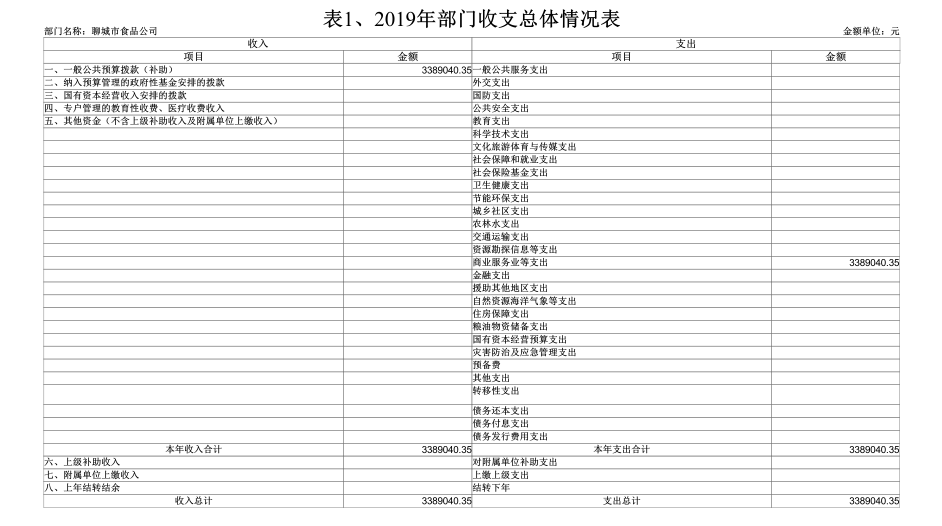 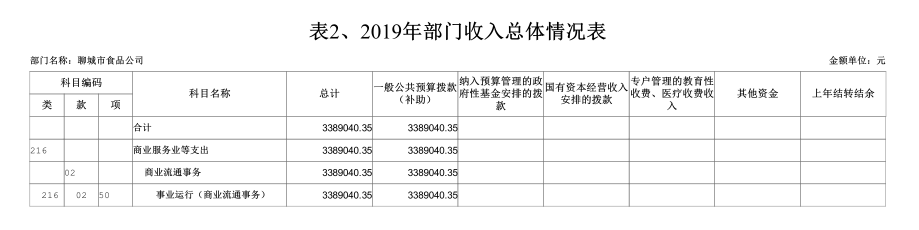 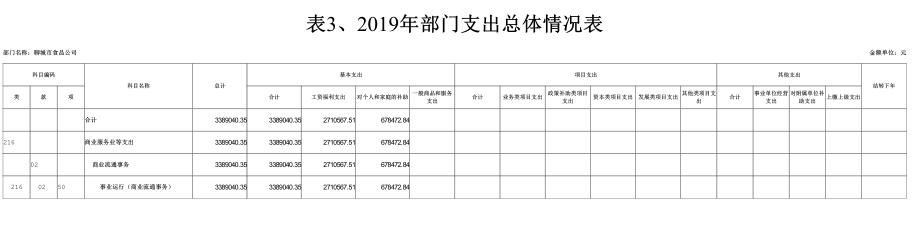 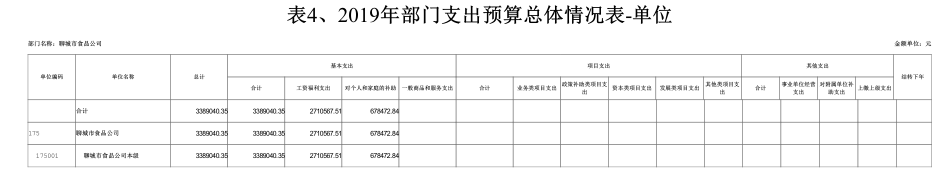 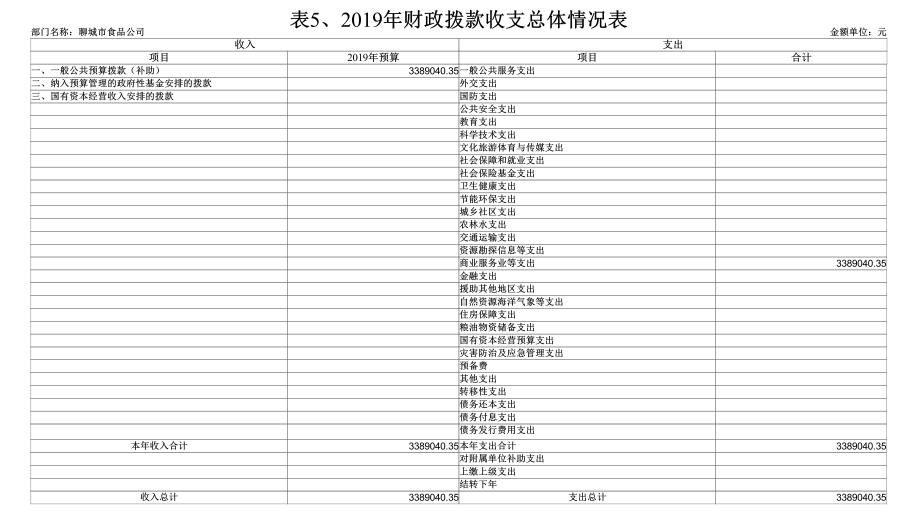 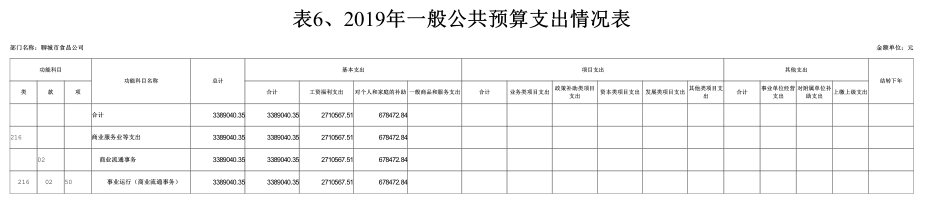 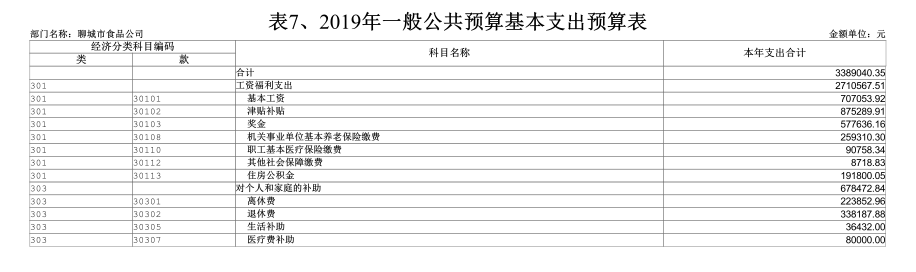 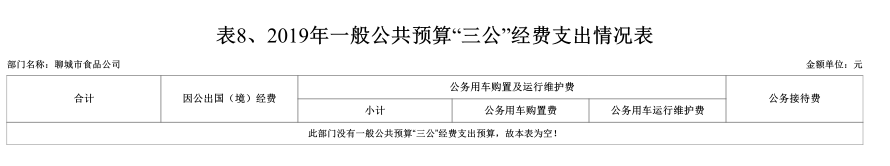 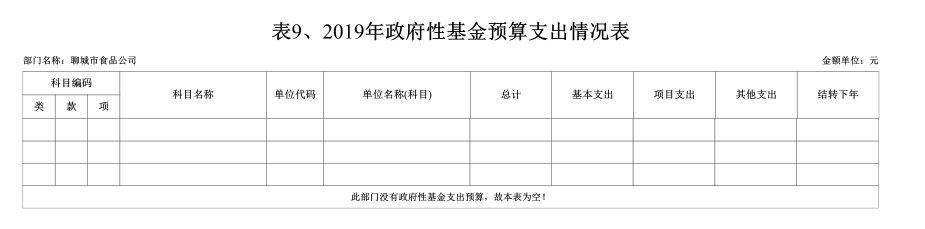 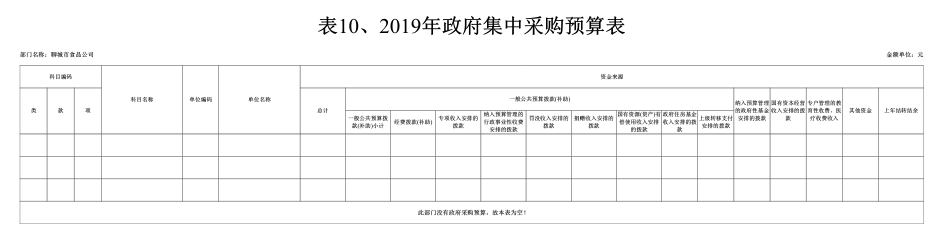 三、聊城市饮食服务公司2019预算表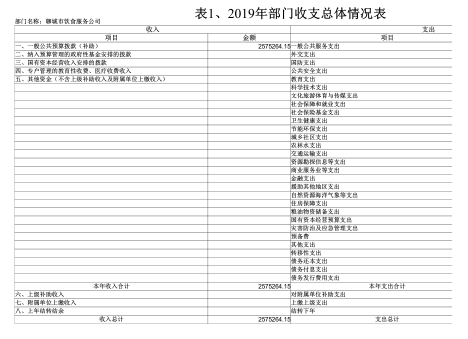 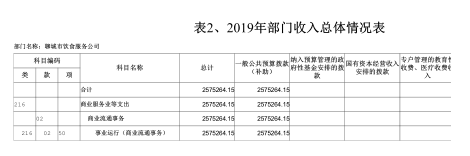 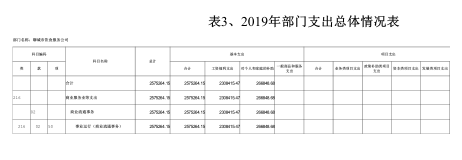 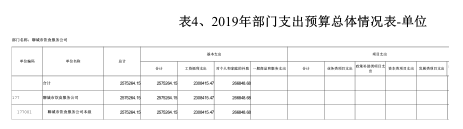 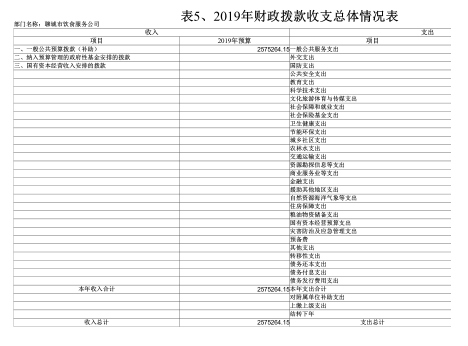 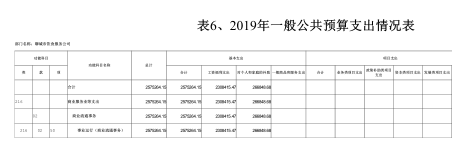 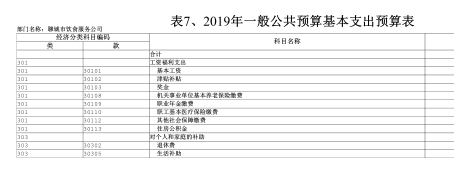 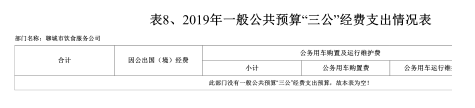 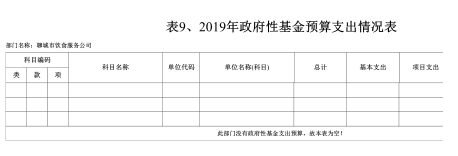 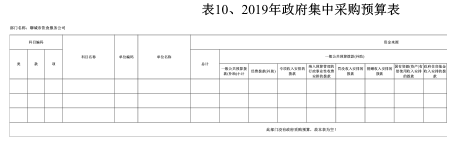 